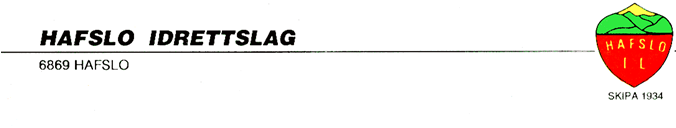 FotballavslutningSøndag 19. oktober har jentelaget Kaupanger/Hafslo sluttspelkamp i KM.  Kampen skal spelast i Moane om veret tillet det.Foreldrelaget arrangerer fotballavslutning same dag.  Me ønskjer alle fotballfamiliane velkomen til Moane til fotballmoro og fotballkamp.  Det blir enkel matservering.  Me er i Moane frå kl 14.00Velkommen !Helsing fotballgruppa  -  Foreldrelaget for aldersfastlagd fotball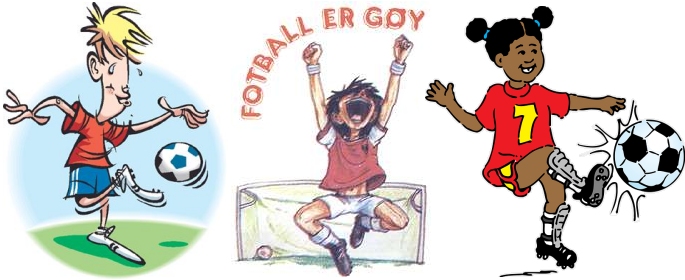 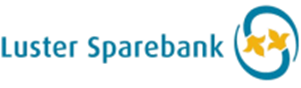 